Об утверждении значения базовых нормативов затрат и отраслевых корректирующих коэффициентов к базовым нормативам затрат на оказание муниципальных услуг (выполнение работ), муниципальными учреждениями Североуральского городского округа, находящимися в ведении Администрации Североуральского городского округа В соответствии с постановлением Администрации Североуральского городского округа от 24.11.2015 № 1959 «Об утверждении Порядка определения нормативных затрат на оказание муниципальных услуг в различных сферах деятельности (за исключением сферы образования), применяемых при расчете объема финансового обеспечения выполнения муниципального задания на оказание муниципальных услуг (выполнение работ), муниципальными учреждениями Североуральского городского округа», Администрация Североуральского городского округа ПОСТАНОВЛЯЕТ:Утвердить:значения базовых нормативов затрат и отраслевых корректирующих коэффициентов к базовым нормативам затрат на оказание муниципальных услуг, муниципальными учреждениями Североуральского городского округа, находящимися в ведении Администрации Североуральского городского округа (прилагаются);значения базовых нормативов затрат и отраслевых корректирующих коэффициентов к базовым нормативам затрат на выполнение работ, муниципальными учреждениями Североуральского городского округа, находящимися в ведении Администрации Североуральского городского округа (прилагаются);Утвердить значение территориального корректирующего коэффициента равным 1. Признать утратившим силу постановление Администрации Североуральского городского округа от 02.07.2019 № 680 «Об утверждении значения базовых нормативов затрат и отраслевых корректирующих коэффициентов к базовым нормативам затрат на оказание муниципальных услуг (выполнение работ), муниципальными учреждениями Североуральского городского округа, находящимися в ведении Администрации Североуральского городского округа».Настоящее постановление вступает в силу с момента подписания, применяется к бюджету Североуральского городского округа на 2020 год и распространяется на правоотношения, возникшие с 01 января 2020 года.Контроль за исполнением настоящего постановления возложить на исполняющего обязанности Первого Заместителя Главы Администрации Североуральского городского округа В.В. Паслера.Опубликовать настоящее постановление на официальном сайте Администрации Североуральского городского округа.ГлаваСевероуральского городского округа                                              В.П. Матюшенко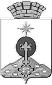 АДМИНИСТРАЦИЯ СЕВЕРОУРАЛЬСКОГО ГОРОДСКОГО ОКРУГА ПОСТАНОВЛЕНИЕАДМИНИСТРАЦИЯ СЕВЕРОУРАЛЬСКОГО ГОРОДСКОГО ОКРУГА ПОСТАНОВЛЕНИЕ30.04.2020                                                                                                         № 401                                                                                                        № 401г. Североуральскг. Североуральск